Elite Athlete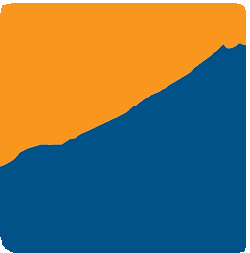 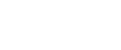 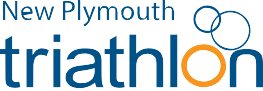 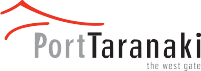 Transfer FormNAME:  ..............................................................................................................................................................Contact  mobile  number  details:  ............................................................................................................Email details: .................................................................................................................................................ARRIVAL DETAILSFlight arrival time: .................................................. Date:   ...........................................................................Flight number: .........................................................Bike Box: ...................................................................Accommodation details - where to be dropped off and picked up from:............................................................................................................................................................................DEPARTURE DETAILSFlight departure time: .......................................... Date:   ...........................................................................Flight number: .........................................................Bike box: ....................................................................Location to be picked up from:...........................................................................................................................................................................www.itunewplymouthtriathlon.co.nzPlease allow 75-90 minutes before flight departure to be picked up. New  is a small provincial airport and we need to be early to make sure your bike is loaded on the flight.If you have missed your connection flight please text me or phone so we can advise our drivers and we will meet your next flight/s.We are here to make your trip a pleasant and enjoyable one and if we can assist in any other way do not hesitate to contact me personally by email.At  we will provide you with maps of New Plymouth.Swimming pool opening/ closing times - places to bike and run- cycle and running store details - cycle track and velodrome details.If you have an injury that may need treatment we will also advise whom to contact.Kind regards,Graham Parkmb:  021 181 4216em: park_graham@hotmail.com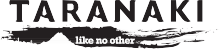 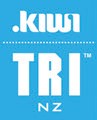 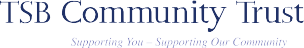 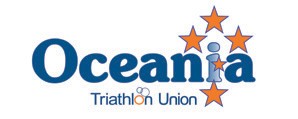 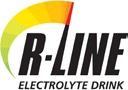 